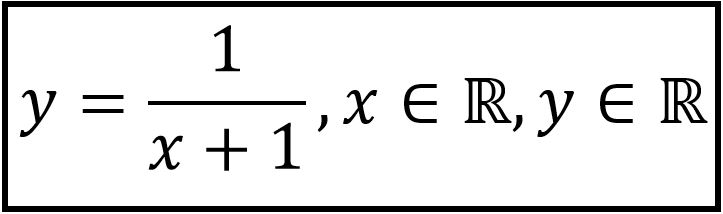 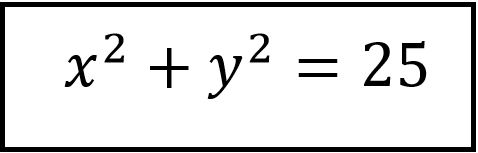 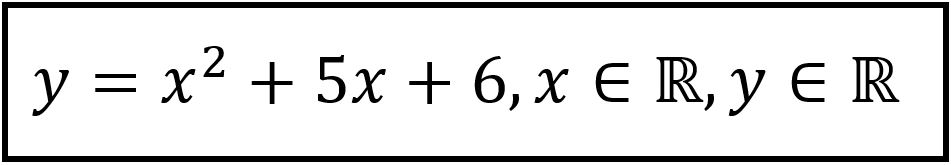 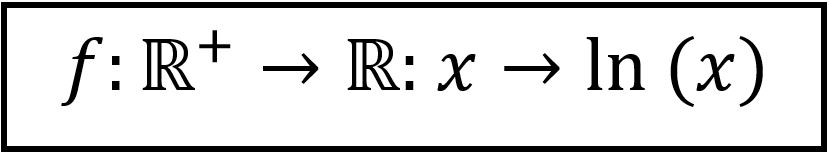 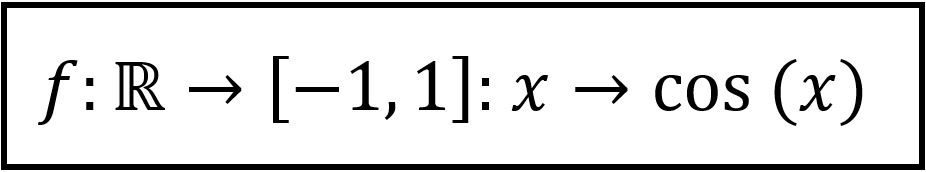 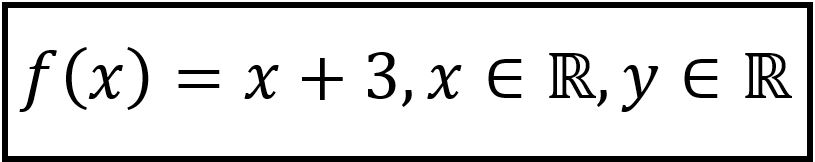 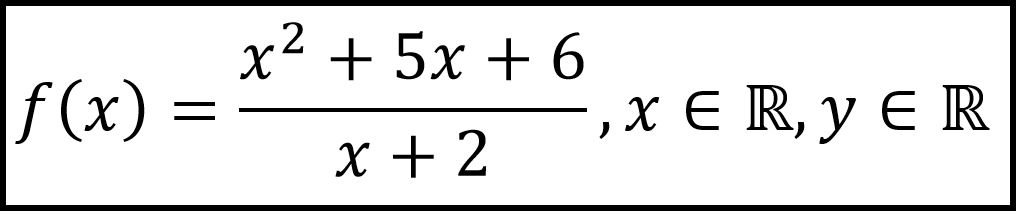 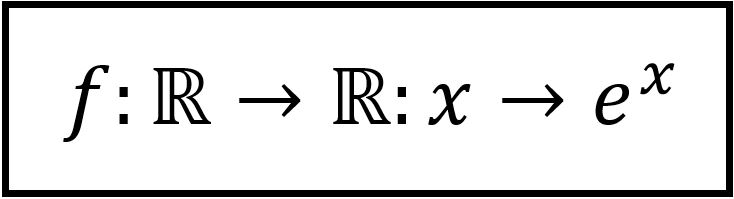 Bijective FunctionBijective FunctionInjective FunctionNot a FunctionNot a FunctionNot a FunctionFunction - neither injective nor surjectiveSurjective Function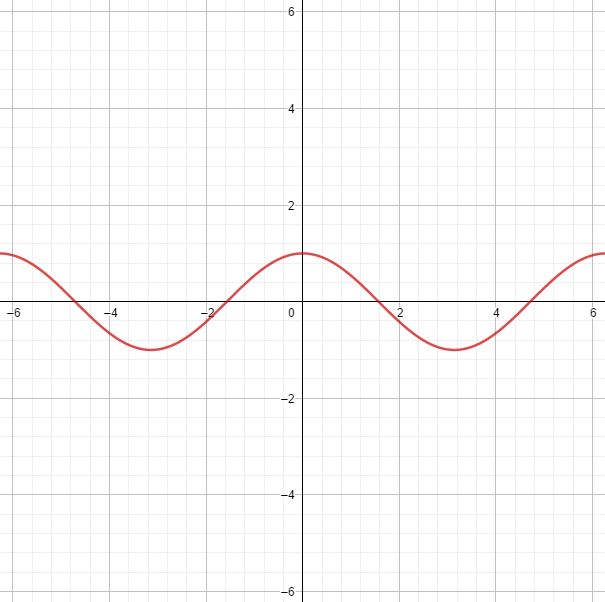 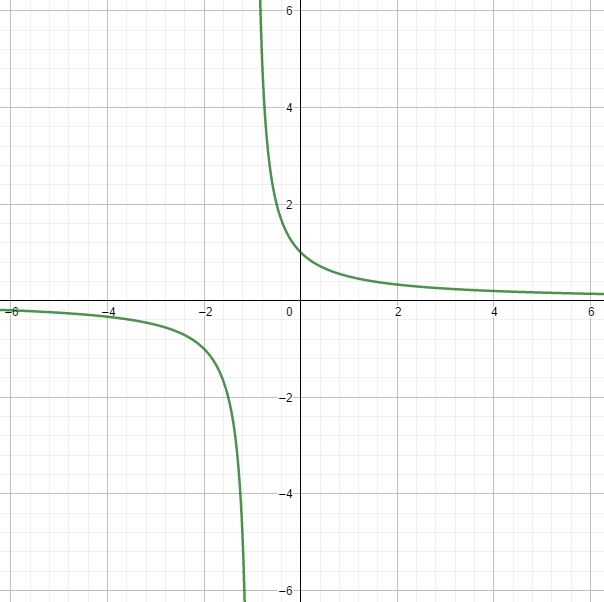 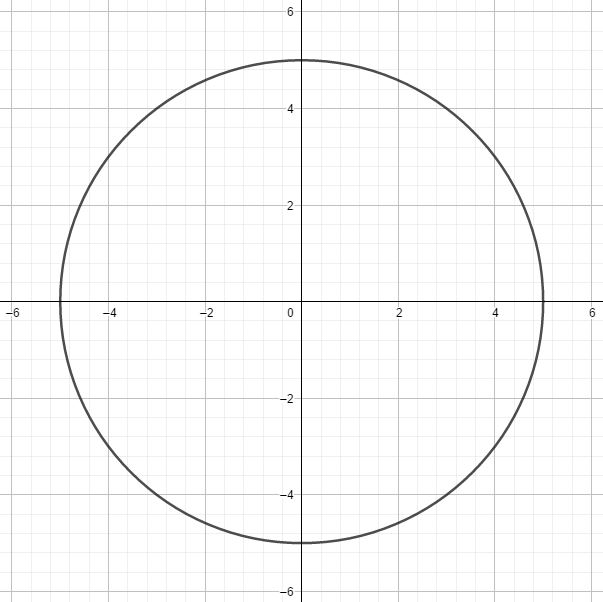 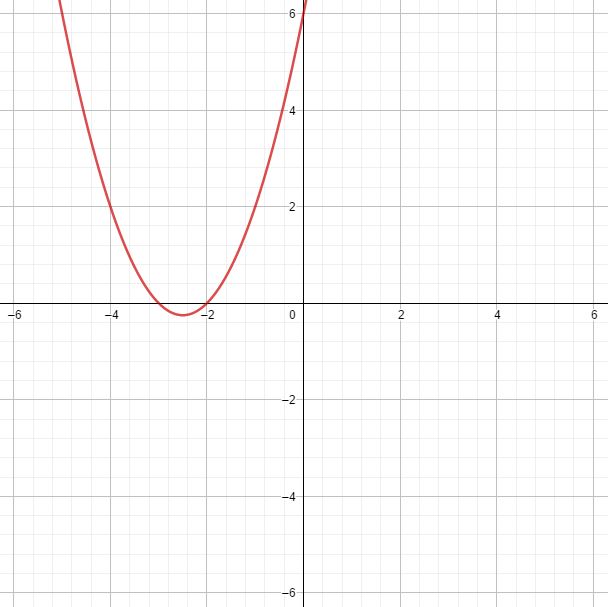 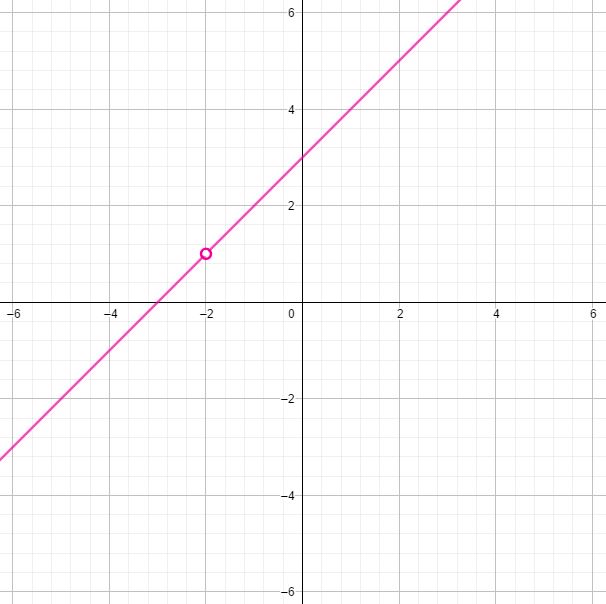 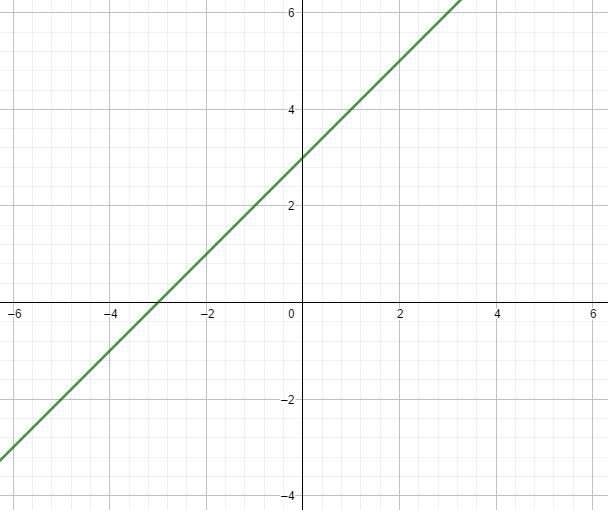 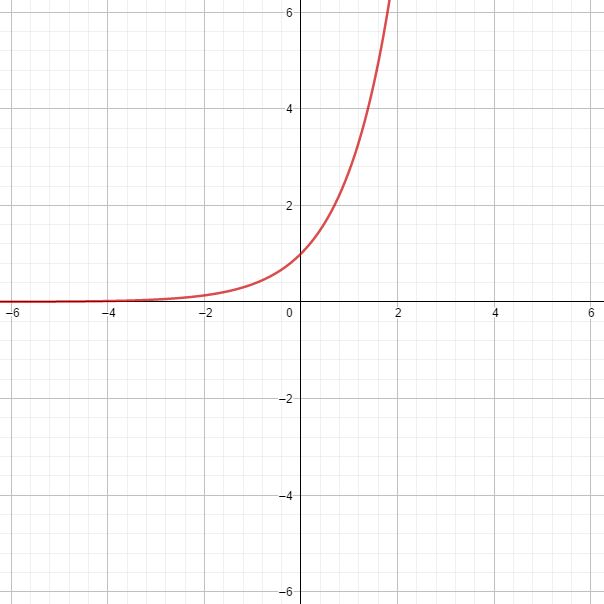 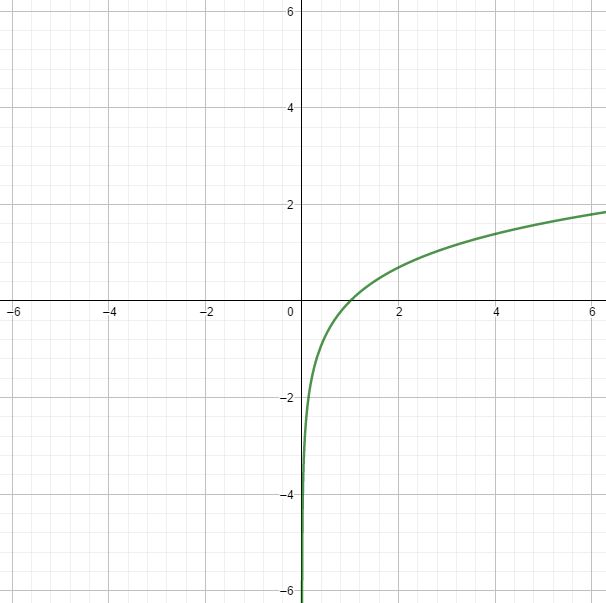 